Střelný prach: Dusičnan draselný - řešeníPracovní list je určen pro studenty 2. stupně základních škol. Jeho cílem je se seznámit s vlastnostmi dusičnanu draselného a střelného prachu.Střelný prach: Pokus III______________________________________________________Napište vzorec dusičnanu draselného? KNO3Jaké oxidační číslo má dusík v dusičnanu draselném?  +VJaký je triviální název dusičnanu draselného?ledek draselnýchilský ledekvitriolJaké je složení střelného prachu?Střelný prach se skládá z dusičnanu draselného, dřevěného uhlí a síry. Proč se dusičnan draselný přidává do střelného prachu?Dusičnan draselný reakci střelného prachu okysličuje. Směs tedy lépe a rychleji hoří. Co jsem se touto aktivitou naučil(a):………………………………………………………………………………………………………………………………………………………………………………………………………………………………………………………………………………………………………………………………………………………………………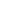 